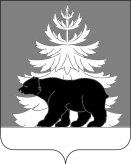 РОССИЙСКАЯ  ФЕДЕРАЦИЯИРКУТСКОЙ ОБЛАСТИ                                                              Дума                                      Зиминского муниципального районаVIсозываР Е Ш Е Н И Еот 27 января 2016 года                            № 131  г. ЗимаОб утверждении перечня мест, запрещенных для посещения детьми, а также запрещенных для посещения детьми в ночное время без сопровождения родителей (лиц, их заменяющих) или лиц, осуществляющих мероприятия с участием детей,на территории Зиминского районногомуниципального образованияВ целях осуществления мер по предупреждению причинения вреда здоровью детей, их физическому, интеллектуальному, психическому,  духовному и нравственному развитию, в соответствии со ст.14.1 Федерального закона от 24 июля 1998 года № 124-ФЗ«Об основных гарантиях прав ребенка в Российской Федерации»,ст.ст. 2, 7, 10 ЗаконаИркутской области №7-ОЗ от 5 марта 2010 года  «Об отдельных мерах по защите детей от факторов, негативно влияющих на их физическое, интеллектуальное, психическое,  духовное и нравственное развитие в Иркутской области»(далее – Закон Иркутской области № 7-ОЗ), руководствуясь рекомендациями экспертной комиссии по определению перечня мест, запрещенных для посещения детьми, а также запрещенных для посещения детьми в ночное время без сопровождения родителей (лиц, их заменяющих) или лиц, осуществляющих мероприятия с участием детей, на территории Зиминского районного муниципального образования (Протокол от 28.12.2015 г. № 2), ст.ст. 30, 47Устава Зиминского районного муниципального образования, Дума Зиминского муниципального района РЕШИЛА:Утвердить перечень мест, запрещенных для посещения детьми (Приложение № 1).Утвердить перечень мест, запрещенных для посещения детьми в ночное время без сопровождения родителей (лиц, их заменяющих) или лиц, осуществляющих мероприятия с участием детей,на территории Зиминского районного муниципального образования (Приложение № 2).Рекомендовать органам и учреждениям системы профилактики безнадзорности и правонарушений несовершеннолетних Зиминского районного муниципального образования: Комиссии по делам несовершеннолетних и защите их прав администрации Зиминского районного муниципального образования (Чемезов Ю.А.), Межрайонному управлению министерства социального развития, опеки и попечительства Иркутской области № 5 (Костикова О.В.), ОГКУ «Управление социальной защиты населения по г. Зиме и Зиминскому району» (Макова Н.А.), ОГБУСО «Комплексный центр социального обслуживания населения г. Зимы и Зиминского района» (Германова Е.В.), МО МВДРоссии «Зиминский» (Ворожцов Е.Н.), ЛОП на ст. Зима (Атажанов Б.Ю.), Комитету по образованию администрации Зиминского района (Усольцев С.И.), сектору отдела по физической культуре, спорту и молодежной политике  администрации ЗРМО (Потапова Е.П.), Комитету по культуре администрации Зиминского района (Яковлева Е.А.), ОГБУЗ «Зиминская городская больница» (Стельмах И.А.), Филиалу по г. Зиме и Зиминскому району ФКУ УИИГУФСИН России по Иркутской области (Перетинский В.В.), ОГКУ «Центр занятости населения г. Зима» (Газизова Н.В.), общественным комиссиям по делам несовершеннолетних и защите их прав сельских поселений Зиминского района продолжить работу по выявлению детей в местах, запрещенных для посещения детьми, а также в местах, запрещенных для посещения детьми в ночное время без сопровождения родителей (лиц, их заменяющих) или лиц, осуществляющих мероприятия с участием детей,на территории Зиминского районного муниципального образования в соответствии с требованиями Закона Иркутской области № 7-ОЗ, нормативными правовыми актами Иркутской области и органов местного самоуправления Зиминского районного муниципального образования.Решения Думы Зиминского муниципального района от 23.11.2011 г. № 149 «Об утверждении перечня мест, запрещенных для посещения детьми в ночное время без сопровождения родителей (лиц, их заменяющих) или лиц, осуществляющих мероприятия с участием детей, на территории Зиминского районного муниципального образования»,   от 28.03.2012 г. № 182 «О внесении изменений в решение Думы Зиминского муниципального района от 23.11.2011 г. № 149 «Об утверждении перечня мест, запрещенных для посещения детьми в ночное время без сопровождения родителей (лиц, их заменяющих) или лиц, осуществляющих мероприятия с участием детей, на территории Зиминского районного муниципального образования» признать утратившими силу.Консультанту Думы Зиминского муниципального района Сорокиной Н.М. опубликовать настоящее решение в информационно-аналитическом, общественно-политическом еженедельнике «Вестник района» и разместить на официальном сайте администрации Зиминского районного муниципального образования в информационно-телекоммуникационной сети «Интернет» www.rzima.ru.Настоящее решение вступает в силу со дня его официального опубликования.Контроль за исполнением настоящего решения возложить на заместителя мэра по социальным вопросам Чемезова Ю.А.Мэр Зиминского районногомуниципального образования                                                                               Н.В. НикитинаПредседатель Думы Зиминского муниципального района                                                                                           В.А. ВаньковСОГЛАСОВАНО:Заместитель мэра по социальным вопросам                                                         Ю.А. Чемезов «___» ___________ 2016 г.Управляющий делами администрации                                                                   Т.Е. Тютнева«___» ___________ 2016 г.Начальник управления правовой, кадровойи организационной работы                                                                                 Е.В. Сыманович«___» ___________ 2016 г.Список рассылки:В дело – 3 экз.,Главному специалисту, ответственному секретарю КДН и ЗП – 1 экз.,Субъектам системы профилактики – 11 экз.,Главам МО – 12 экз.А.И. Стенченко (839554) 3-11-26Приложение№ 1к решению Думы Зиминского муниципального района№ 131 от 27.01.2016 г. Перечень мест, запрещенных для посещения детьмиКоллекторы, теплотрассы, канализационные колодцы, свалки, мусорные полигоны, строительные площадки, незавершенные строительные объекты, крыши, подвальные и чердачные помещения.Приложение № 2к решению Думы Зиминского муниципального района№ 131 от 27.01.2016 г. Перечень мест, запрещенных для посещения детьми в ночное время без сопровождения родителей (лиц, их заменяющих) или лиц, осуществляющих мероприятия с участием детей,на территории Зиминского районного муниципального образованияКафе «От заката до рассвета», адрес: Иркутская область, Зиминский район, с. Ухтуй, ул. Московский тракт, 1;Кафе-закусочная «Вдали от жен», адрес: Иркутская область, Зиминский район, автомагистраль «Красноярск-Иркутск», . +. (слева);Кафе «Иверия», адрес: Иркутская область Зиминский район,  д. Нижнечиркина,               ул. Дачная, 71;Кафе «Наш дворик», адрес: Иркутская область, Зиминский район, автомагистраль «Красноярск-Иркутск», 1606 км. +200 м. (справа);улицы;лесные зоны;автомобильные дороги и железнодорожные пути;водоемы и прилегающие к ним территории;жилые дома, не используемые по назначению (брошенные дома);заправочные станции;транспортные средства общего пользования;остановки общественного транспорта;объекты транспортной инфраструктуры;Батаминский Дом культуры, адрес: Иркутская область, Зиминский район,                с. Батама, ул. Ленина, 37 «А»;Басалаевский Дом досуга, адрес: Иркутская область, Зиминский район,                     с. Басалаевка, ул. Речная, 62;БуринскийДом досуга, адрес: Иркутская область, Зиминский район, с. Буря, ул. Центральная, 53 «А»;Дом досуга с. Зулумай, адрес: Иркутская область, Зиминский район, с. Зулумай, ул. Центральная, 11;КимильтейскийДом культуры, адрес: Иркутская область, Зиминский район, с. Кимильтей, ул. Ленина, 17;ПеревозскийДом досуга, адрес: Иркутская область, Зиминский район,                       с. Перевоз, ул. Молодежная, 16;МасляногорскийДом культуры, адрес: Иркутская область, Зиминский район,                         с. Масляногорск, ул. Коммунаров, 13;ВерхнеокинскийДом досуга, адрес: Иркутская область, Зиминский район, уч.Верхнеокинский, ул. Школьная, 13;Дом досуга с. Новолетники, адрес: Иркутская область, Зиминский район, с. Новолетники, ул. Центральная, 54;Дом досуга п. Успенский-3, адрес: Иркутская область, Зиминский район,                    п. Успенский-3, ул. Центральная, 27;Покровский Дом культуры, адрес: Иркутская область, Зиминский район,                     с. Покровка, ул. Центральная, 28;Дом культурыс. Самара, адрес: Иркутская область, Зиминский район, с. Самара, ул.Черемушки, 2;Дом досуга с. Услон, адрес: Иркутская область, Зиминский район, с. Услон,                        ул. 40 лет Победы, 3 «А»;Ухтуйский Дом досуга, адрес: Иркутская область, Зиминский район,                        с. Ухтуй, ул.Лесная, 4 «А»/1;Глинкинский Дом досуга, адрес: Иркутская область, Зиминский район, с. Глинки, ул. Центральная, 52;Мординский Дом досуга, адрес: Иркутская область, Зиминский район, д. Мордино, пер. Школьный, 3;Сельский дом культуры с. Филипповск, адрес: Иркутская область, Зиминский район, с. Филипповск, ул.Новокшонова, 65;Дом досуга п. Большеворонежский, адрес: Иркутская область, Зиминский район,               п. Большеворонежский, ул. Молодежная, 1;Сельский дом культуры п. Центральный Хазан, адрес: Иркутская область, Зиминский район, п. Центральный Хазан, ул. Мира, 48;Дом досуга уч. Урункуй, адрес: Иркутская область, Зиминский район,                   уч. Урункуй, ул. Пионерская, 22;Дом досуга с. Харайгун, адрес: Иркутская область, Зиминский район, с. Харайгун, ул. Новая, 14;плоскостные спортивные сооружения и игровые детские площадки.